Утверждено Директор МАОУ «Средняя школа № 5»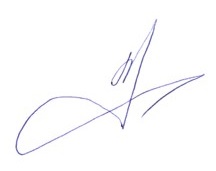 П.И.Заремский№ п/пНаименование образовательнойорганизацииОбучающее мероприятие (тема)Сроки проведения1.МАОУ «Средняя школа № 5»«5 шагов, чтобы вернуть ребенка в рабочий режим после каникул»Сентябрь1.МАОУ «Средняя школа № 5»«Периоды детского развития: от 12 до 17 лет»Октябрь1.МАОУ «Средняя школа № 5»«Как узнать, что подросток в опасности: 5 подсказок для родителей»Ноябрь1.МАОУ «Средняя школа № 5»«Сексуализированное насилие в отношении детей: 4 признака, что ребенок в опасности»Декабрь«Родители все время ругаются. Устала от ежедневных ссор»ЯнварьКак помочь ребенку побороть зависимость от гаджетов: 5 способовФевраль«11 последствий пережитого в детстве сексуального насилия»Март«Я заканчиваю школу. Как понять, куда идти дальше?»АпрельПисьмо моему первенцу: «Не бойся ошибаться»Май«Долгосрочные последствия родительского крика: как детские раны влияют на нас спустя годы» Июнь